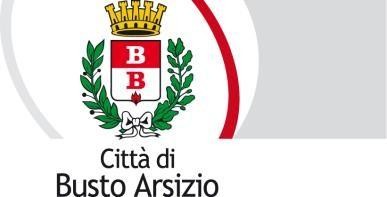 UFFICIO TRIBUTI DELCOMUNE DI BUSTO ARSIZIOIl/La sottoscritto/a  	Residente in via 	n.  	a 	CAP. 	Prov.  	C.F. 	Telefono   	chiede il ricalcolo/annullamentodella tassa rifiuti iscritta nell’avviso/cartella di pagamento n.  	 	relativa all’anno/agli anni d’imposta  	intestata a 	C:F: 		__ per l’immobile di via 		n.  		per il seguente motivo:Duplicazione d'imposta con 	C.F.  	Cessata occupazione/attività dal _ 	/	/	indicare motivazione __ 	Consumi minimi (allegare copia bollette energia elettrica e gas dal 1° gennaio al 31 dicembre)Ricalcolo a seguito di richiesta di riduzioni/esenzioni  	Chiedo altresì che la comunicazione di avvenuto sgravio venga spedita al seguente indirizzo:Sig./Sig.ra  	Via 	n.  	Cap	Città 	Telefono 	Autorizza il trattamento delle informazioni fornite con la presente dichiarazione, per l’istruttoria e le verifiche necessarie (Legge 675/96)In attesa di riscontro, porgo distinti saluti.Busto Arsizio, il………………….	IN FEDE  	Modalità di invioINFORMATIVA PER IL CONTRIBUENTE art. 13 del Regolamento UE 2016/679Ai sensi e per gli effetti di cui all’art. 13, del Regolamento UE 2016/679 relativo alla protezione delle persone fisiche con riguardo al trattamento dei dati personali, nonché alla libera circolazione di tali dati e che abroga la direttiva 95/46/CE, La invitiamo a prendere atto dell’informativa.I dati personali saranno trattati in forma cartacea, informatizzata e telematica ed inserita nelle pertinenti banche dati cui potranno accedere gli incaricati al trattamento degli stessi.Il trattamento potrà anche essere effettuato da terzi che forniscono specifici servizi elaborativi, amministrativi o strumentali necessari per il raggiungimento delle finalità di cui sopra (elenco dei soggetti disponibile nel sito istituzionale del Comune www.comune.bustoarsizio.va.it/index.php/regolamenti/2-non-categorizzato/8252-privacy).Tutte le operazioni di trattamento dei dati sono attuate in modo da garantire l’integrità, la riservatezza e la disponibilità dei dati.La informiamo che in qualità di interessato ha, oltre il diritto di proporre reclamo all’Autorità di controllo, i diritti qui di seguito riportati, artt. 15, 16, 17 18, 20, 21 e 22 del REG. UE 2016/679, che potrà far valere rivolgendo apposita richiesta al Titolare del trattamento e/o al responsabile della protezione dei dati (Informativa completa disponibile sul sito istituzionale del Comune www.comune.bustoarsizio.va.it/index.php/regolamenti/2-non-categorizzato/8252-privacy).